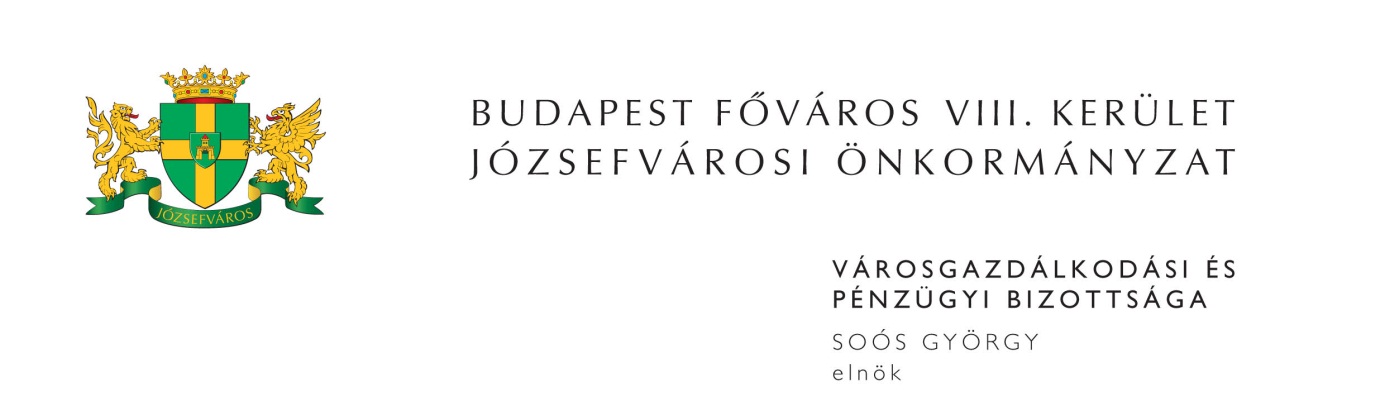 M E G H Í V ÓBudapest Józsefvárosi Önkormányzat Városgazdálkodási és Pénzügyi Bizottsága2015. évi 14. rendes ülését2015. május 4-én (hétfőn) 1300 órárahívom össze.A Városgazdálkodási és Pénzügyi Bizottság ülését a Józsefvárosi Polgármesteri HivatalIII. 300-as termében (Budapest, VIII. Baross u. 63-67.) tartja.Napirend1. Zárt ülés keretében tárgyalandó előterjesztések(írásbeli előterjesztés)Javaslat a Corvin Sétány Program keretén belül elővásárlási jogról való lemondásraElőterjesztő: Csete Zoltán – a Rév8 Zrt. mb. cégvezetője2. Közbeszerzések(írásbeli előterjesztés)Javaslat „Vállalkozási szerződés tervezési, útépítési és iskolaépület lábazat vízszigetelési munkálatok elvégzésére” tárgyú közbeszerzési eljárás megindítására Előterjesztő: Fernezelyi Gergely DLA – a Városfejlesztési és Főépítészi Ügyosztály vezetőjeJavaslat a „Budapest VIII. kerület Józsefvárosi Önkormányzat tulajdonát képező lakó- és üzemi épületek, lakások és egyéb funkciójú helyiségek, helyiségcsoportok, üres telkek gyorsszolgálati (24 órás), közvetlen balesetveszély és hibaelhárítása, karbantartása, valamint háziorvosi rendelők gyorsszolgálati (24 órás), közvetlen életveszély és hibaelhárítási feladatainak és felújítási feladatainak ellátása” tárgyú közbeszerzési eljárás megindítására (PÓTKÉZBESÍTÉS)Előterjesztő: Pénzes Attila – a Gazdálkodási Ügyosztály vezetőjeJavaslat a „Vállalkozási szerződés keretében „Budapest Józsefváros Magdolna Negyed Program III” keretében önkormányzati lakóépületek és lakások felújítása a KMOP-5.1.1/B-12-k-2012-0001 projekthez kapcsolódóan" tárgyú közbeszerzési eljárás megindítására Előterjesztő: Csete Zoltán – a Rév8 Zrt. mb. cégvezetője3. Beszerzések(írásbeli előterjesztés)Javaslat a „Diákmunka egyéni mentorálása” tárgyú, közbeszerzési értékhatárt el nem érő beszerzési eljárás eredményének megállapítására Előterjesztő: Kovács Barbara – a Józsefvárosi Közösségi Házak Nonprofit Kft. ügyvezető igazgatója4. Gazdálkodási ÜgyosztályElőterjesztő: Pénzes Attila – ügyosztályvezető(írásbeli előterjesztés)Tulajdonosi hozzájárulás MTK Stadion építési engedélyezési tervét alátámasztó közlekedési tervek alapján a közterületi kivitelezéshezKözterület-használati kérelmek elbírálásaA Józsefvárosi Közösségi Házak Nonprofit Kft. kérelme koncentrált rakodó kijelöléséreJavaslat az Új Teleki téri Piac J2 jelű 20 m2 alapterületű piaci üzlethelyiség bérleti jogának megszerzése céljából kiírt pályázat eredményének megállapítására és új pályázat kiírására Előterjesztő: Ács Péter – a Józsefvárosi Városüzemeltetési Szolgálat igazgatója5. Rév8 Zrt.Előterjesztő: Csete Zoltán – mb. cégvezető(írásbeli előterjesztés)Javaslat az MNPIII T4/3 Családfejlesztő Szolgáltatás keretében 56 önkormányzati bérlakás részleges felújításához szükséges építőanyagok és eszköz biztosítására vonatkozó szállítói keretszerződés módosításának elfogadásáraJavaslat az MNPIII T4/1 Közterületi ártalomcsökkentő szolgáltatások projekttel kapcsolatos szerződés módosításának elfogadásáraJavaslat az MNPIII T3/3 Bűnmegelőzési stratégia, cselekvési terv, a G2/4 Karrierút fejlesztés és tanácsadás, diákmunka mentorálás projektekkel és a rovarirtással kapcsolatos szerződések módosításának elfogadására6. Kisfalu Kft.Előterjesztő: Kovács Ottó – vagyongazdálkodási igazgató(írásbeli előterjesztés)Lakás elidegenítésével kapcsolatos vételár és eladási ajánlat jóváhagyása (1 db)Horváth Bertalan egyéni vállalkozó bérbevételi kérelme a Budapest VIII. kerület, Baross u. 118. szám alatti üres, önkormányzati tulajdonú nem lakás célú helyiségreCsizmadia Erzsébet Mária egyéni vállalkozó és Farkas Sándor egyéni vállalkozó közös bérbevételi kérelme a Budapest VIII. kerület, Baross u. 124. szám alatti üres, önkormányzati tulajdonú nem lakás célú helyiségreZUPP Group Kft., valamint Gyarmati József egyéni vállalkozó, továbbá az Őszi Napsugár Alapítvány bérbevételi kérelme a Budapest VIII. Futó u. 3. szám alatti üres önkormányzati tulajdonú helyiség vonatkozásábanAhmed & Anita Kft. bérlő tevékenységi kör módosítására vonatkozó kérelme a Budapest VIII. kerület, József krt. 26. szám alatti önkormányzati tulajdonú nem lakás célú helyiség vonatkozásábanJavaslat a Budapest VIII. kerület, Krúdy Gy. u. 3. szám alatti üres, önkormányzati tulajdonú nem lakás célú helyiség nyilvános egyfordulós pályázaton történő bérbeadásáraEUROVIN Kft. bérbevételi kérelme a Budapest VIII. kerület, Népszínház u. 26. szám alatti üres önkormányzati tulajdonú helyiség vonatkozásábanCsizmadia Erzsébet Mária egyéni vállalkozó és Farkas Sándor egyéni vállalkozó közös bérbevételi kérelme a Budapest VIII. kerület, Orczy út 42. szám alatti üres, önkormányzati tulajdonú nem lakás célú helyiségre„Corvin” Zrt. új bérleti jogviszony létesítésére vonatkozó kérelme a Budapest VIII. kerület, Práter u. 29/A. szám alatti önkormányzati tulajdonú nem lakás célú helyiségekreARTIKEL-Com Kft. bérbevételi kérelme a Budapest VIII. Práter u. 29/B. szám alatti üres önkormányzati tulajdonú helyiség vonatkozásábanWest-Orient Company Kft. bérlő és a Three Wave Kft. bérleti jog átruházásra vonatkozó közös kérelme a Budapest VIII. kerület, Rákóczi út 27/B. szám alatti önkormányzati tulajdonú nem lakás célú helyiség tekintetébenHÁZKEZELŐ és ÉPÜLETÜZEMELTETŐ Kft. bérbevételi kérelme a Budapest VIII. Somogyi B. u. 14. szám alatti üres önkormányzati tulajdonú helyiség vonatkozásábanJavaslat a Budapest VIII. kerület, Krúdy Gy. utca 11. számú Társasház 36717/0/A/33 helyrajzi számú albetétre fennálló adásvétellel vegyes vállalkozási szerződés felbontására, és új adásvételi szerződés megkötésére (PÓTKÉZBESÍTÉS)Javaslat a Budapest VIII., Lujza u. ………….. szám alatti lakásra vonatkozóan …………. és ………… bérlők bérleti jogviszonyának közös megegyezéssel való megszüntetésére, másik lakás bérbeadása mellettJavaslat a Budapest VIII., Lujza u. ………. szám alatti üres önkormányzati bérlakás csatolására, a Budapest VIII., Lujza u. ………….. szám alatti önkormányzati bérlakáshozJavaslat a Budapest VIII. kerület, Tömő u. …………. szám alatti lakás bérbeadására7. Egyebek(írásbeli előterjesztés)Javaslat kihelyezett térfigyelő kamera üzemeltetésére vonatkozó megállapodás megkötéséreElőterjesztő: Bajusz Ferenc – a Közterület-felügyeleti Ügyosztály vezetőjeJavaslat együttműködési megállapodás megkötésére a Horváth Mihály téri játszótér kialakítása tárgyában (PÓTKÉZBESÍTÉS)Előterjesztő: Fernezelyi Gergely DLA – a Városfejlesztési és Főépítészi Ügyosztály vezetőjeA Képviselő-testület bizottságainak nem képviselő tagjaira vonatkozó 2015. évi vagyonnyilatkozat-tételi kötelezettség teljesítésével kapcsolatos beszámoló (PÓTKÉZBESÍTÉS)Előterjesztő: Soós György – a Városgazdálkodási és Pénzügyi Bizottság elnökeMegjelenésére feltétlenül számítok. Amennyiben az ülésen nem tud részt venni, kérem, azt írásban (levélben, elektronikus levélben) jelezni szíveskedjen Soós György bizottsági elnöknek legkésőbb 2015. május 4-én az ülés kezdetéig. Budapest, 2015. április 29.	Soós György s.k.	elnök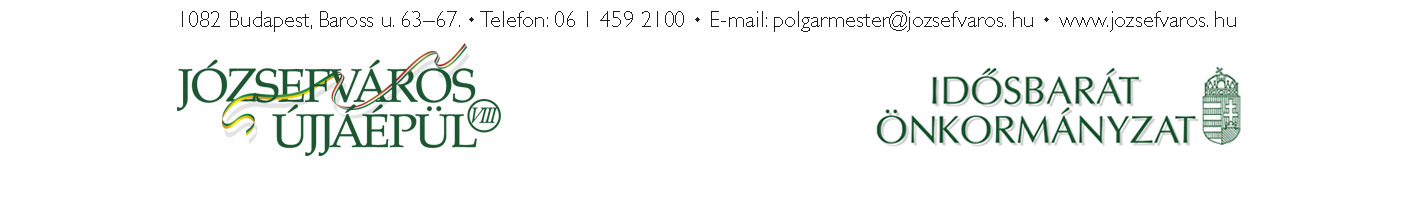 4